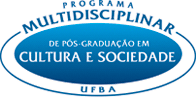 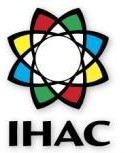      UNIVERSIDADE FEDERAL DA BAHIA      INSTITUTO DE HUMANIDADES, ARTES E CIÊNCIAS             PROGRAMA MULTIDISCIPLINAR DE PÓS-GRADUAÇÃO EM CULTURA E SOCIEDADESELEÇÃO 2021MESTRADO - Edital 01/2020O Programa Multidisciplinar de Pós-Graduação em Cultura e Sociedade da Universidade Federal da Bahia torna pública a RELAÇÃO DE APROVADAS/OS APÓS RECURSOS NA 1ª ETAPA DE SELEÇÃO – AVALIAÇÃO DE PROJETOS            Comissão de seleção de MestradoCANDIADATO/A1ADOLIRAN RODRIGO DOS S.MEDRADO DA SILVA2ANA CARLA VILLA LOBOS TEIXEIRA3ANA PAULA OLIVEIRA FERNANDES4CAMILA DE OLIVEIRA ALMEIDA5CARLOS JEOVANE S. LOBO DE PINA6CÁSSIO FELIPE DE LIMA SILVA VIANA7DANIELA MACEDO LIMA8DIEGO VIVALDO ALVES CAVALCANTI9IGOR DA CONCEIÇÃO A.DOS SANTOS10ISADORA RODRIGUES MOREIRA DA SILVA11JAMILSON OLIVEIRA DE SOUSA12JOELMA CRISTINA SILVA M.STELLA13JULIA ARAÚJO FERREIRA DA SILVA14JURANDY ROQUE BOA MORTE DE FREITAS15KLEBER CRISTIANO DOS SANTOS ALMEIDA16LARISSA NOVAIS BORBA17LEANDRO QUEIROZ SANTOS NEVES18LIDIANE DO ESPIRITO S. F. DE JESUS19LORENA DA PAIXÃO RIBEIRO20MANUELA SENA DIAS21MARCOS AURÉLIO GONÇALVES CARDOZO FILHO22MARCUS VINICIUS A. S. DE SOUZA23MARIA SÃO PEDRO S. PEREIRA24PYEDRA SOUZA BARBOSA25RENÉ DOS SANTOS NOBRE DE SOUZA26TALULA MEL DE QUEIROZ SILVA27THIERRI MELO MOITINHO GOMES28WELLINGTON DE S. OLIVEIRA29YASMIN GOMES DO SACRAMENTO